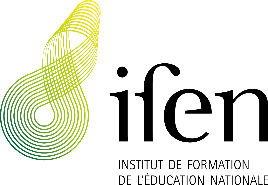 TRACE ÉCRITE Stage des enseignant/e/s de l'enseignement fondamentalTitre du module de formation Code du module de formation Enseignant/e-stagiairePrénom                                                       NomPromotionAnnée scolaireDate du  jourFiche à insérer dans votre portfolioFiche à insérer dans votre portfolioConsigne : le formateur/-trice prévoit au cours du module un ou plusieurs moments dédiés à la rédaction d'une trace écrite par l'enseignant/e-stagiaire. La durée de ce ou de ces moments est variable et laissée à l'appréciation du/de la formateur/-trice qui oriente, en fonction du déroulement du module, la réflexion de l'enseignant/e-stagiaire sur un bénéfice obtenu en termes de démarches d'enseignement et/ou de contenus : « ce que m'apporte ce module », « ce qui a provoqué en moi un déclic », « ce que je peux transposer dans ma pratique professionnelle », « ce que je souhaite approfondir sur ce thème », etc. Ces traces écrites sont insérées dans le portfolio de l'enseignant/e-stagiaire et contribuent à illustrer le cheminement de son développement personnel et professionnel.Consigne : le formateur/-trice prévoit au cours du module un ou plusieurs moments dédiés à la rédaction d'une trace écrite par l'enseignant/e-stagiaire. La durée de ce ou de ces moments est variable et laissée à l'appréciation du/de la formateur/-trice qui oriente, en fonction du déroulement du module, la réflexion de l'enseignant/e-stagiaire sur un bénéfice obtenu en termes de démarches d'enseignement et/ou de contenus : « ce que m'apporte ce module », « ce qui a provoqué en moi un déclic », « ce que je peux transposer dans ma pratique professionnelle », « ce que je souhaite approfondir sur ce thème », etc. Ces traces écrites sont insérées dans le portfolio de l'enseignant/e-stagiaire et contribuent à illustrer le cheminement de son développement personnel et professionnel.